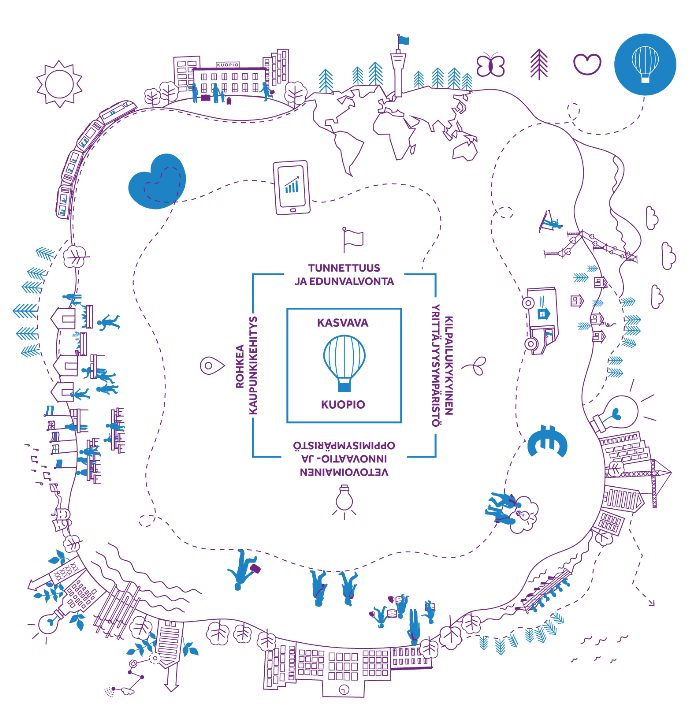 KASVAVA KUOPIO toimenpideohjelma 27.01.2021	Tavoitteet ja mittaritToimenpiteet ja niiden eteneminen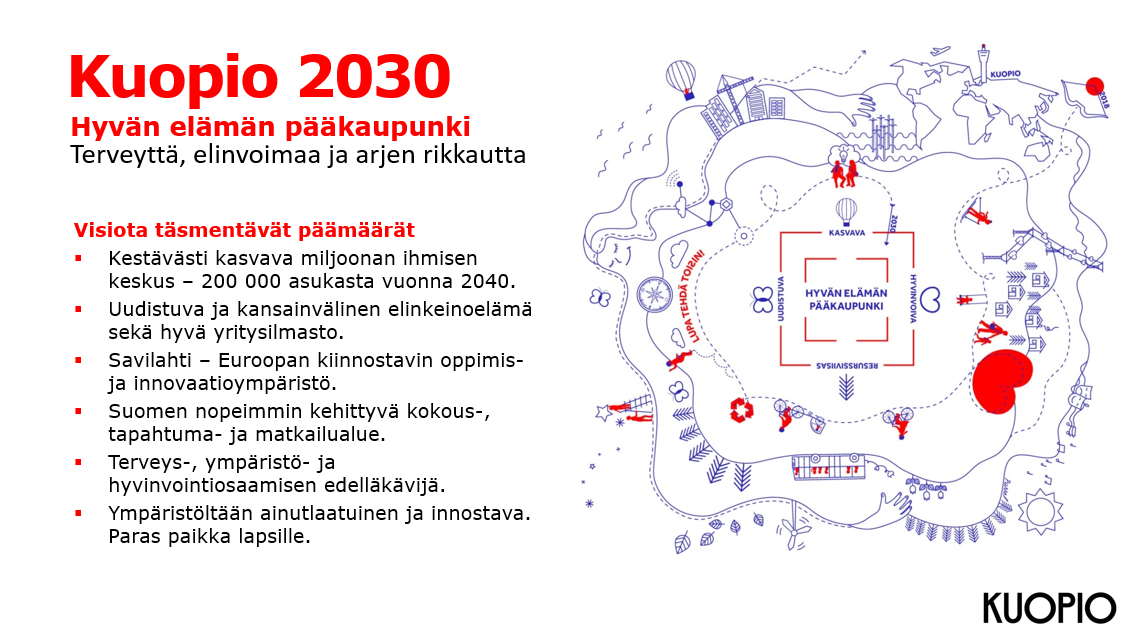 KASVAVA KUOPIO -TOIMENPIDEOHJELMAOhjelman taustaKasvava Kuopio –toimenpideohjelma on yksi neljästä Kuopio 2030-strategiaa toteuttavasta ohjelmasta. Se täsmentää strategian tavoitteita ja mittareita sekä sisältää toimenpiteitä lähivuosille. Ohjelma päivittyy jatkuvasti erityisesti toimenpiteiden ja hankkeiden osalta.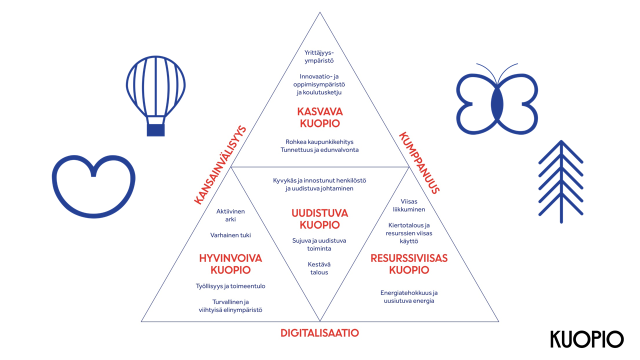 Ohjelman toteutus ja valmisteluOhjelman kokoaminen on tapahtunut pääosin elinvoima- a konsernipalvelujen viranhaltijatyönä. Sisältöä ja painotuksia ohjelmaan on valmisteltu kaupungin viranhaltijoiden ja valtuuston strategiaseminaareissa sekä muissa foorumeissa, kuten työpajassa sidosryhmien kanssa.Ohjelman seuranta Ohjelman seuranta tapahtuu osana strategian ja talousarvion seurantaa. Ohjelman painotuksia ja toimenpiteitä päivitetään vuosittain strategiaprosessissa. Keskeiset ohjelman toteutumista edistävät ryhmät ovat elinvoimatiimi, poikkihallinnollinen kaupunkisuunnitteluryhmä sekä alueellinen vetovoiman johtoryhmä.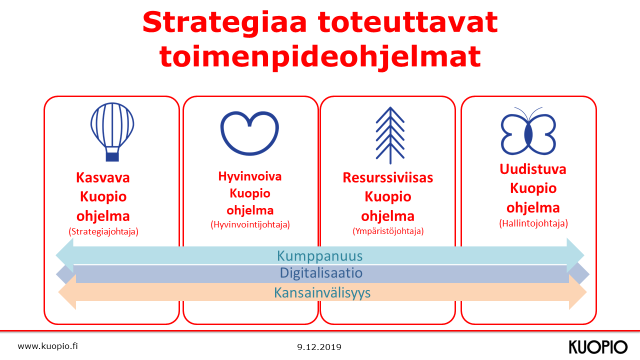 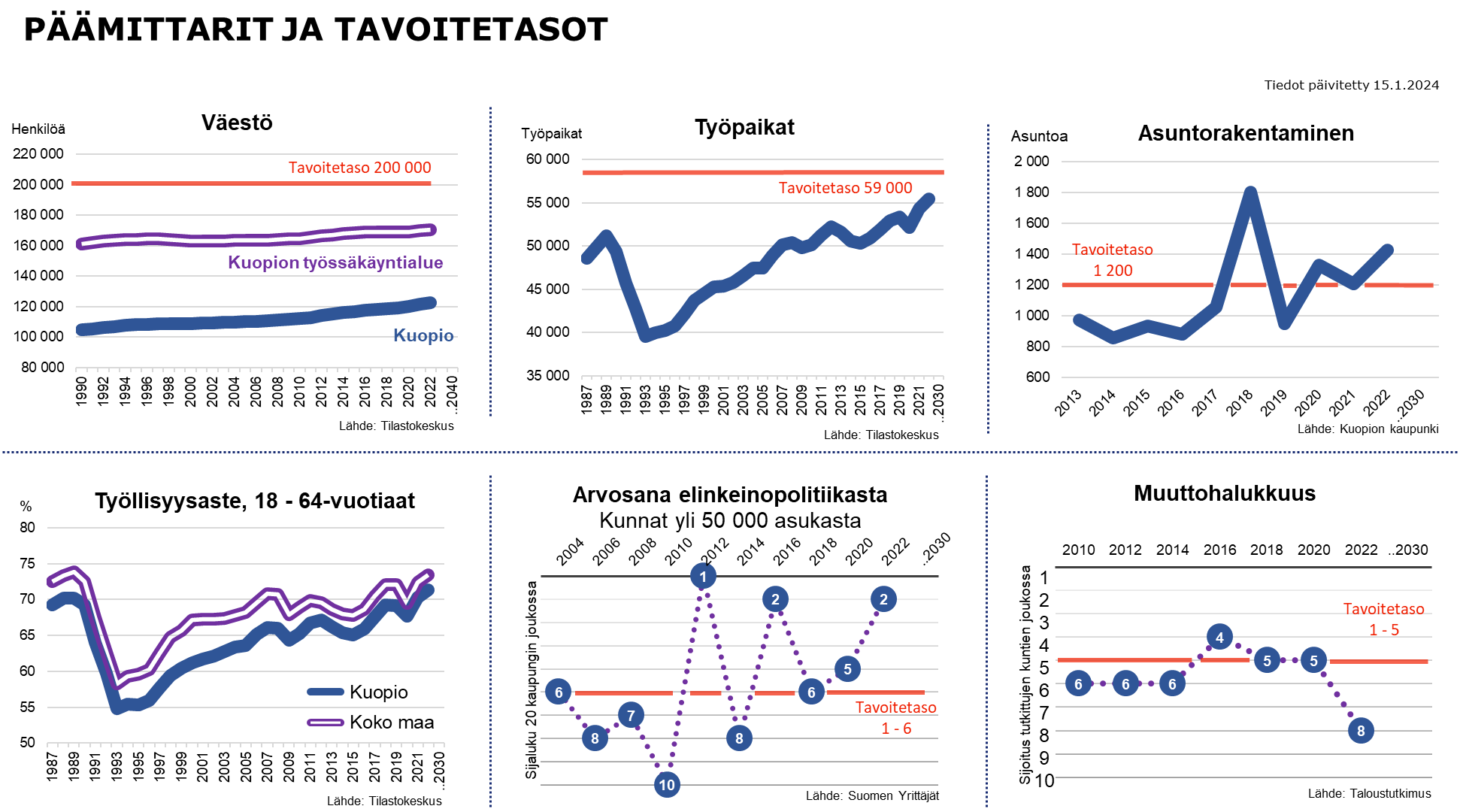 TAVOITTEET JA MITTARIT KEHITYSKUVA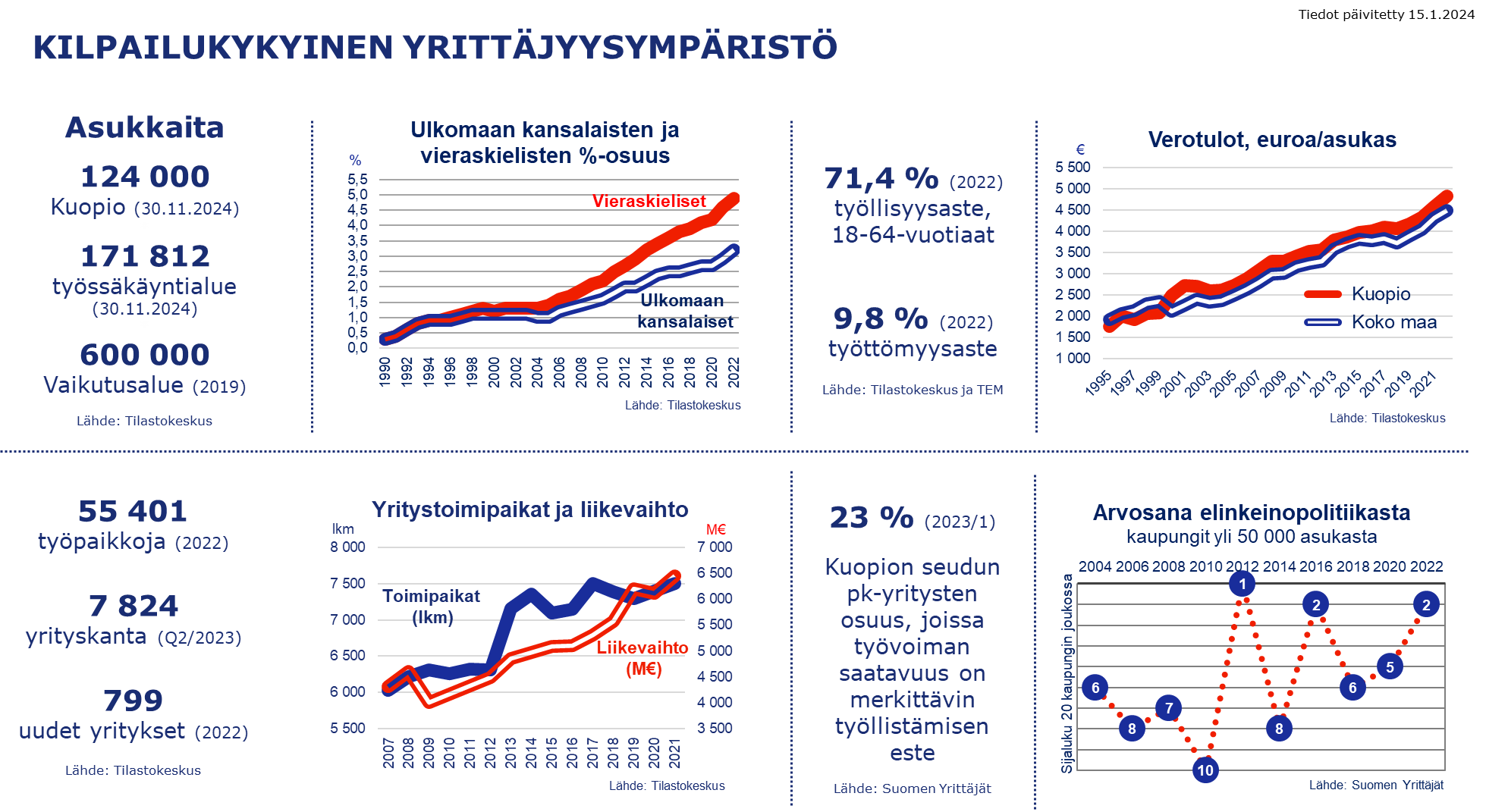 KEHITYSKUVA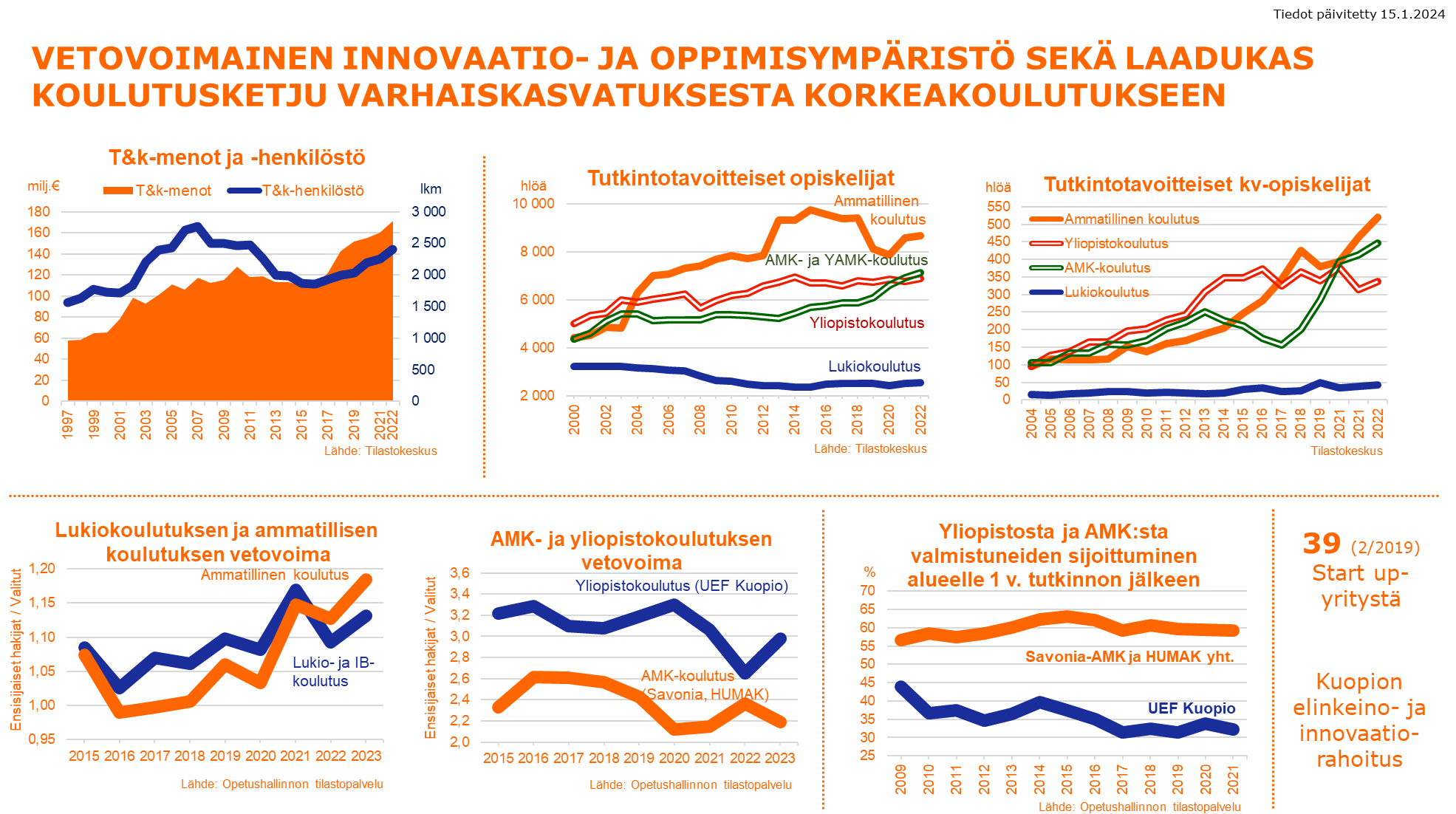 KEHITYSKUVA
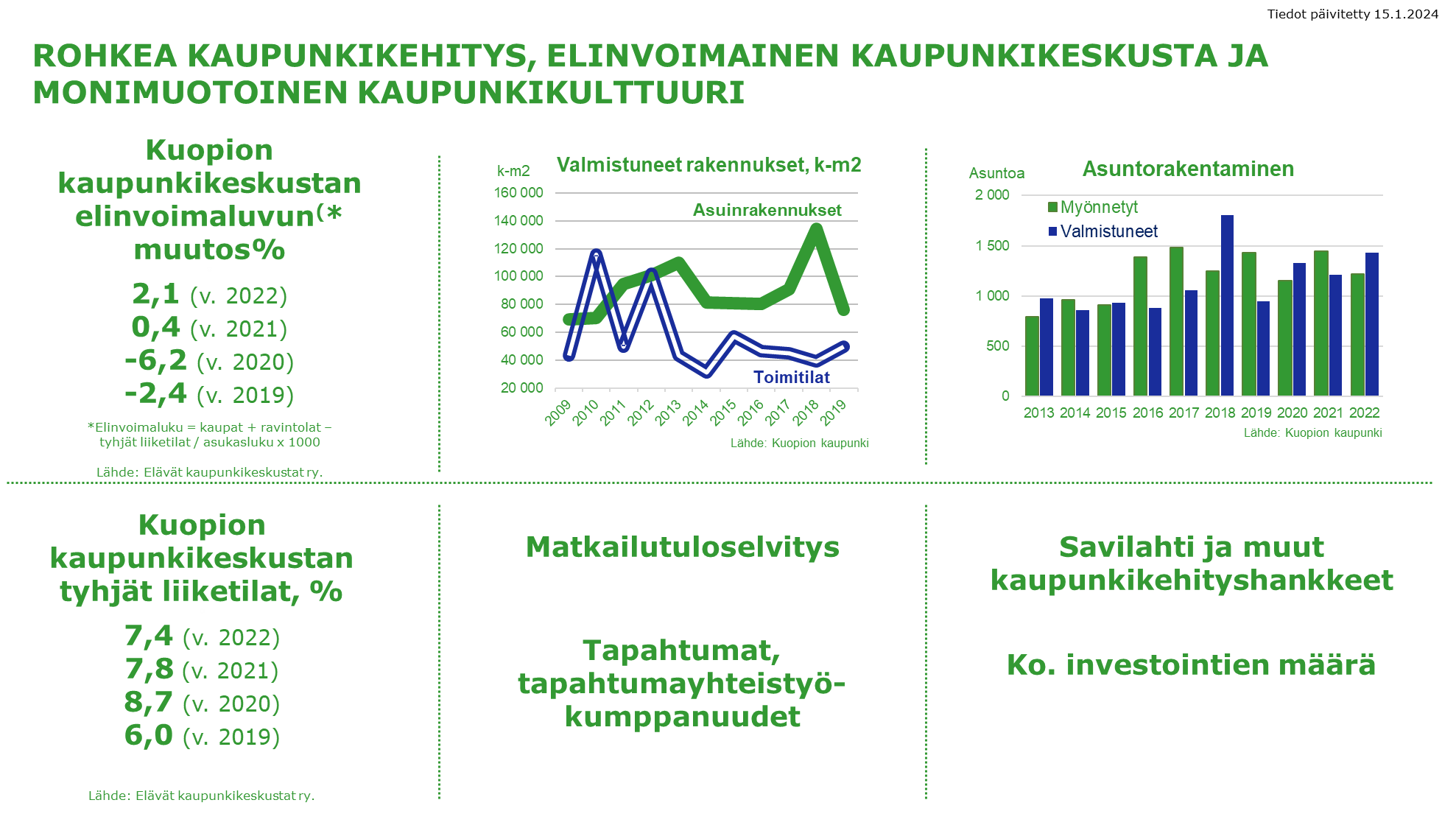 KEHITYSKUVA
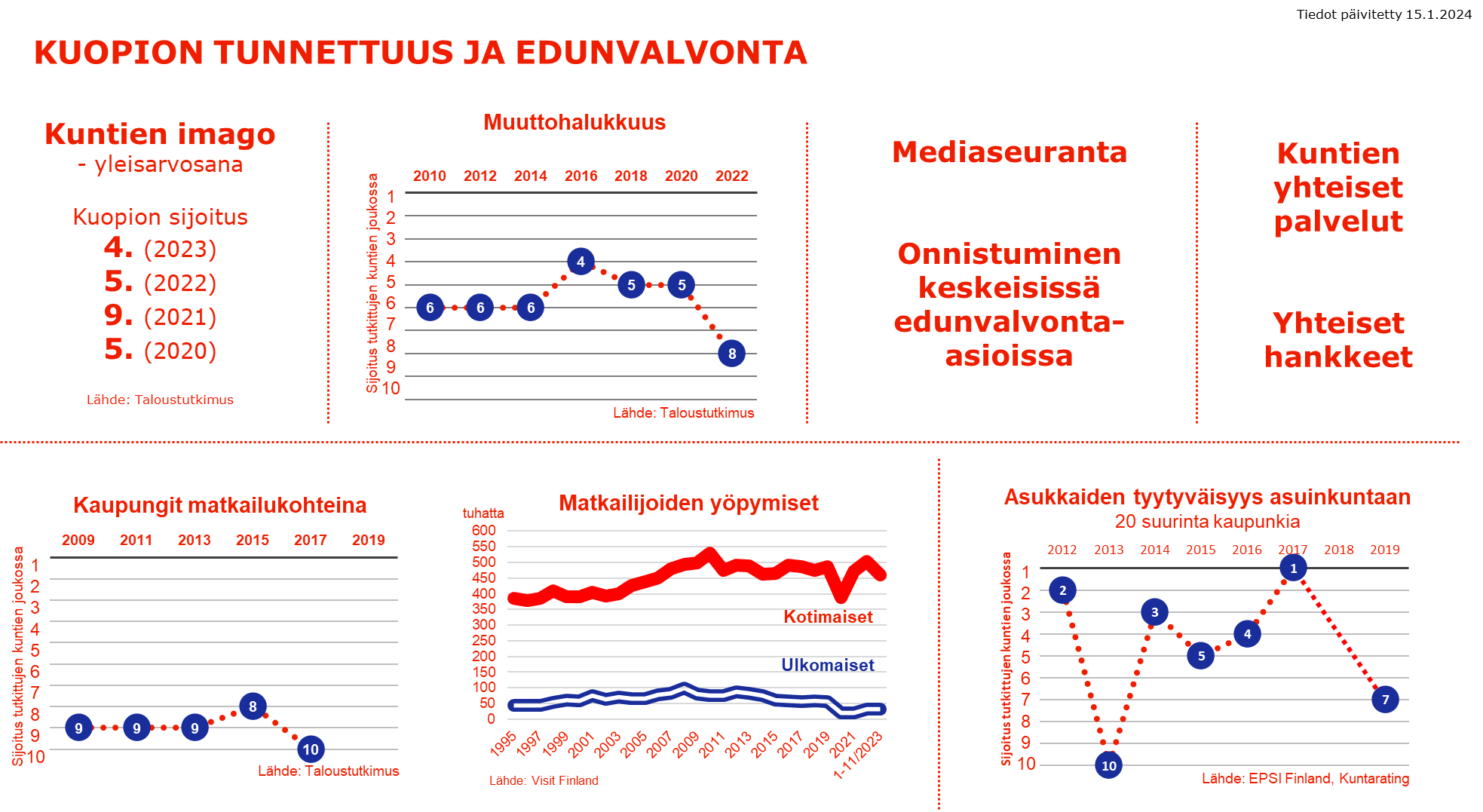 KILPAILUKYKYINEN YRITTÄJYYSYMPÄRISTÖVETOVOIMAINEN INNOVAATIO- JA OPPIMISYMPÄRISTÖ SEKÄ LAADUKAS KOULUTUSKETJU VARHAISKASVATUKSESTA KORKEAKOULUTUKSEENROHKEA KAUPUNKIKEHITYS, ELINVOIMAINEN KAUPUNKIKESKUSTA JA MONIMUOTOINEN KAUPUNKIKULTTUURIKUOPION TUNNETTUUS JA EDUNVALVONTATavoitteetTavoitteetTavoitteetTavoitteetOsaavan työvoiman saannin turvaaminenKoulutus vastaa elinkeinoelämän tarpeitaKaupunkikeskustan elinvoiman lisääminenAktiivinen edunvalvonta ja vaikuttaminenYrityskannan ja työpaikka-määrän kasvattaminenInnovaatioekosysteemi edistää liiketoiminnan kasvuaKaupunkikulttuurin  ja tapahtumien edistäminenKuopion kansallisen ja kansainvälisen näkyvyyden vahvistaminenYritysten fyysinen toimintaympäristöKuopion asema koulutuskaupunkina vahvistuuSavilahti ja muut kaupunkikehitys-hankkeet etenevätKuopion kansallisen ja kansainvälisen näkyvyyden vahvistaminenYritysmyönteisen toimintakulttuurin edistäminenKuopion asema koulutuskaupunkina vahvistuuSavilahti ja muut kaupunkikehitys-hankkeet etenevätKuopion kansallisen ja kansainvälisen näkyvyyden vahvistaminenMatkailun edistäminenKuopion asema koulutuskaupunkina vahvistuuMittaritMittaritMittaritMittaritPk-yritysten työvoiman saatavuus (Pk-yritysbarometri)Avoimet työpaikatVäkiluku; Kuopio, työssäkäyntialueTyöpaikkakasvu, työttömyys-%Yritysten määrä, alkaneet yrityksetLiikevaihdon, palkkasumman ja viennin määräYritysmyönteisyys /ELPO-mittaristoTyöllisyysaste; 18 – 64-vuotiaat Ulkomaan kansalaiset ja vieraskielisetVerotulokehitysMatkailijoiden yöpymisetMatkailutuloselvitysNuorten yrittäjien määräTutkimus- ja kehitysrahoitusStart up –yritysten määräOpiskelijoiden määrä; UEF, Savonia, ammatillinen koulutusKoulutuksen vetovoimaisuus, hakijamäärät; UEF, Savonia, Sakky, lukiot Alueelle jäävien valmistuneiden osuusKouluvertailut/-rankingitElinkeino- ja innovaatiopoliittisiin kehittämishankkeisiin suunnattu kaupungin rahoitusKv-opiskelijoiden määräKaupunkikeskustan elinvoimalaskelma (elinvoimaindeksi, tyhjien liike- ja toimistotilojen määrä keskustassa)Matkailutuloselvitys Uusien tapahtuminen syntyTapahtumayhteistyökumppanuuksien lukumääräRakentamisen määrä (valmistuneet uudet asunnot ja toimitilat, haetut rakennusluvat)Imagotutkimukset (Taloustutkimus)Muuttohalukkuustutkimus (Taloustutkimus)Mediaseuranta (kotimainen, kv)Yhteisten palveluiden ja hankkeiden määräOnnistuminen keskeisissä edunvalvonta-asioissa (mm. Itärata, vt5, Asemanseutu, kaupunkipolitiikka)KILPAILUKYKYINEN YRITTÄJYYSYMPÄRISTÖ VETOVOIMAINEN INNOVAATIO- JA OPPIMISYMPÄRISTÖ SEKÄ LAADUKAS KOULUTUSKETJU VARHAISKASVATUKSESTA KORKEAKOULUTUKSEENROHKEA KAUPUNKIKEHITYS, ELINVOIMAINEN KAUPUNKIKESKUSTA JA MONIMUOTOINEN KAUPUNKIKULTTUURIKUOPION TUNNETTUUS JA EDUNVALVONTA